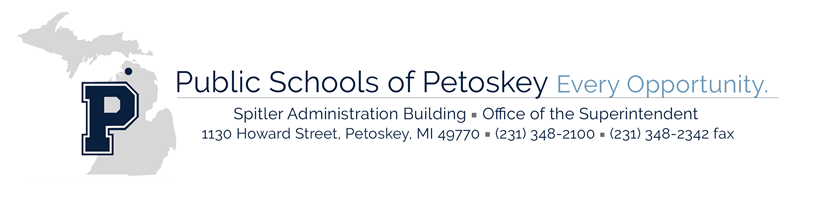 December 9, 2020TO:   		PSP Staff, Parents, & CaregiversFROM: 	Chris Parker, SuperintendentRE:  		School Calendar ChangesDecember 23 was previously scheduled for a half day of school, through online instruction.  There will now be NO SCHOOL for all students K-12 on December 23. That half day will instead be utilized for staff professional development.Additionally, we will continue to utilize our online platform for the following half days during second semester:February 12March 19May 28On those three days, all K-12 students will be taught remotely and there will be no in- person instruction.Please note:  January 22 and June 11 are also half days, but will be in-person for all students.Additionally, Petoskey High School will remain closed through the rest of this month.  We plan to reopen the high school for in person instruction on January 4th, as long as the Emergency Order is lifted.If you have any questions regarding dates, please check out the calendars on our website, or contact your school office.